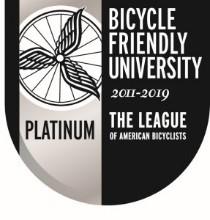 Minutes
Campus Bicycle Advisory CommitteeColorado State UniversityThursday, February 13, 2020 
11:30 – 1:00 pm 
Lory Student Center, Room 226-28Steven Dove, Ed Peyronnin, Dan Baker, Marketa Jancar, Les Harper, Sara Dudek, David Hansen, Elizabeth Terry, Adrian MacDonald, Cindy Conlin, Dave Dixon, Erika BentiCall to order (Elizabeth) at 11:35 amIntroductions/Roundtable – 20 minName/Affiliation/News to share?Adrian MacDonald - CPC accepting self-nominations through Feb 28Marketa Jancar - Feb 17 workshop for riding bike in winter, March 24 Basic Bike Mechanics, April 13 - riding your bike outside, drafting, etc. All at 6pm at Wolverine, $5 to attend, free to Fort Follies members, info on Facebook page:2.17: https://www.facebook.com/events/3222348574447849/3.24: https://www.facebook.com/events/506149856773639/4.13: https://www.facebook.com/events/614086989358825/Aaron Buckley Fort Collins Bike Coop workshops - $80 for 6 classesCity has several events coming up: Feb 27 Transportation Projects Fair, Parks and Rec Master Plan next TuesdayMary Liang from HDS Sustainability thanks CBAC for their contributions to making CSU Platinum; The Spoke was one of two innovations they featured 
Draft design solutions for several conflict intersections on campus – 20 min David HansenDavid presented several intersection concepts for review from the President’s Safety Taskforce, which formed after the tragic death of a student on Pitkin on the first day of school this year. Taskforce is presenting recommendations for infrastructure, education, enforcement and policy to the president this Spring. Library “knuckle” pseudo-roundaboutFeedback: Allow plenty of room for pedestrians to cross since they will be funneled to two areasSignage importantSign to “stop for pedestrian in crosswalk”Or focus on taking turnsBike speed bumps? Plum and Meridian - two options: roundabout or quick buildWhat about scramble crossing/barn dance? Traffic volumes don’t warrant signals at this intersectionBraiden Bikeway at Green Trail - PitkinQuick build pseudo-roundabout the current design slow bikes down enough? Meridian and University roundaboutDo you anticipate more N/S traffic with Meridian Village? Yes, will lead to central bike parking. General question: Have students had an opportunity to react to these? A: ASCSU is represented in taskforce but haven’t attended recently. Taskforce will be doing outreach around campus, can include presentation to ASCSU.Set a firm date for the project tour – Aaron BuckleyApril CBAC meeting, May if weather is badwill confirm with Aaron Fodge on locationsContinue to write /approve bike letter to President McConnell – 15 min: Aaron Fodge Tabled for next meetingSet agenda for next meeting/Adjourn – 5 minQuestion from Cindy: Who to contact re: clearing the bike lanes of snow on Lake and Pitkin on campus-Since Lake is a City street use Access Fort Collins; for Pitkin and other CSU streets Adjourn at 12:55 pm